проект          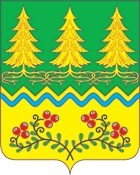 О предоставлении лицами, замещающимимуниципальные должности в Администрациисельского поселения Сергино , сведений  о доходах, расходах, об имуществе и обязательствах имущественного характераВ соответствии с Федеральным законом от 03.12.2012 № 230-ФЗ «О контроле за соответствием расходов лиц, замещающих государственные должности, и иных лиц их доходам», Указами Президента Российской Федерации от 18.05.2009 № 558   «О представлении гражданами, претендующими на замещение государственных должностей Российской Федерации, и лицами, замещающими государственные должности Российской Федерации, сведений о доходах, об имуществе и обязательствах имущественного характера», от 02.04.2013 № 310 «О мерах по реализации отдельных положений Федерального закона «О контроле за соответствием расходов лиц, замещающих государственные должности, и иных лиц их доходам» и Постановлением Губернатора Ханты-Мансийского автономного округа - Югры от 18.02.2010 № 33 «О представлении гражданами, претендующими на замещение государственных должностей Ханты-Мансийского автономного округа - Югры, и лицами, замещающими государственные должности Ханты-Мансийского автономного округа - Югры, сведений о доходах, расходах, об имуществе и обязательствах имущественного характера»:1. Утвердить Положение о предоставлении лицами, замещающими муниципальные должности в Администрации сельского поселения Сергино, сведений о доходах, расходах, об имуществе и обязательствах имущественного характера (далее – Положение) согласно приложению.2. Установить, что лица, замещающие муниципальные должности Администрации сельского поселения Сергино, представляют сведения о своих доходах, расходах, об имуществе и обязательствах имущественного характера, а также о доходах, расходах, об имуществе и обязательствах имущественного характера своих супругов и несовершеннолетних детей в соответствии с Положением и по утвержденной Указом Президента Российской Федерации от 23.06.2014  № 460 «Об утверждении формы справки о доходах, расходах, об имуществе и обязательствах имущественного характера и внесении изменений в некоторые акты Президента Российской Федерации» форме справки, если федеральными конституционными законами или федеральными законами для них не установлены иные порядок и формы представления.3. Постановление обнародовать и разместить на официальном сайте Администрации сельского поселения Сергино в информационно – телекоммуникационной сети общего пользования (компьютерные сети «Интернет).4.  Постановление вступает в силу с момента обнародования и распространяется на правоотношения возникшие с 01 января 2015 года.	5. Контроль за исполнением постановления возложить на заместителя главы поселения по социальным вопросам Н.В. Похода.Глава сельского поселения Сергино                                                    О.В. ГребенниковПриложение                                                   к постановлению Администрациисельское поселение Сергиноот № Положение о предоставлении лицами, замещающими муниципальные должности в Администрации сельское поселение Сергино, сведений о доходах, расходах, об имуществе и обязательствах имущественного характера1. Настоящим Положением определяется порядок представления лицами, замещающими муниципальные должности в Администрации сельское поселение Сергино, сведений о полученных ими доходах, расходах, об имуществе, принадлежащем им на праве собственности, и об их обязательствах имущественного характера, а также сведений о доходах, расходах, супруги (супруга) и несовершеннолетних детей, об имуществе, принадлежащем им на праве собственности, и об их обязательствах имущественного характера (далее - сведения о доходах, расходах,  об имуществе и обязательствах имущественного характера).Сведения о доходах, расходах, об имуществе и обязательствах имущественного характера, представляемые в соответствии с Положением, включают в себя, в том числе, сведения:а) о счетах (вкладах) и наличных денежных средствах в иностранных банках, расположенных за пределами территории Российской Федерации;б) о государственных ценных бумагах иностранных государств, облигациях и акциях иных иностранных эмитентов;в) о недвижимом имуществе, находящемся за пределами территории Российской Федерации;г) об обязательствах имущественного характера за пределами территории Российской Федерации.   д) о своих расходах, а также о расходах своих супруги (супруга) и несовершеннолетних детей по каждой сделке по приобретению земельного участка, другого объекта недвижимости, транспортного средства, ценных бумаг, акций (долей участия, паев в уставных (складочных) капиталах организаций), если сумма сделки превышает общий доход данного лица и его супруги (супруга) за три последних года, предшествующих совершению сделки, и об источниках получения средств, за счет которых совершена сделка.   Указанные сведения отражаются в соответствующих разделах справки о доходах, расходах, об имуществе и обязательствах имущественного характера, форма которой утверждена Указом Президента Российской Федерации от 23.06.2014 № 460 «Об утверждении формы справки о доходах, расходах, об имуществе и обязательствах имущественного характера и внесении изменений в некоторые акты Президента Российской Федерации».      2. Сведения о доходах, расходах, об имуществе и обязательствах имущественного характера в соответствии с Положением представляют лица, замещающие муниципальные должности в Администрации сельское поселение Сергино, для которых законодательством не установлены иные порядок и формы представления указанных сведений.      3. Сведения о доходах, расходах, об имуществе и обязательствах имущественного характера представляются по утвержденной Указом Президента Российской Федерации от 23.06.2014 № 460 «Об утверждении формы справки о доходах, расходах, об имуществе и обязательствах имущественного характера и внесении изменений в некоторые акты Президента Российской Федерации» форме справки: гражданами, претендующими на замещение муниципальных должностей, - при наделении полномочиями по должности (избрании на должность); лицами, замещающими муниципальные должности в Администрации сельское поселение Сергино, - ежегодно, не позднее 30 апреля года, следующего за отчетным.4. Гражданин, претендующий на замещение муниципальных должностей, представляет при наделении полномочиями по должности (избрании на должность):а) сведения о своих доходах, полученных от всех источников (включая доходы по прежнему месту работы или месту замещения выборной должности, пенсии, пособия, иные выплаты) за календарный год, предшествующий году подачи документов для замещения муниципальных должностей в Администрации сельское поселение Сергино, а также сведения об имуществе, принадлежащем ему на праве собственности, и о своих обязательствах имущественного характера по состоянию на первое число месяца, предшествующего месяцу подачи документов для замещения муниципальной должности в Администрации сельское поселение Сергино, (на отчетную дату);б) сведения о доходах супруги (супруга) и несовершеннолетних детей, полученных от всех источников (включая заработную плату, пенсии, пособия, иные выплаты) за календарный год, предшествующий году подачи гражданином документов для замещения муниципальной должности в Администрации сельское поселение Сергино, а также сведения об имуществе, принадлежащем им на праве собственности, и об их обязательствах имущественного характера по состоянию на первое число месяца, предшествующего месяцу подачи гражданином документов для замещения муниципальной должности в Администрации сельское поселение Сергино,  (на отчетную дату).5. Лицо, замещающее муниципальную должность в Администрации сельское поселение Сергино, представляет ежегодно:  а) сведения о своих доходах, полученных за отчетный период (с 1 января по 31 декабря) от всех источников (включая денежное вознаграждение, пенсии, пособия, иные выплаты), о расходах по каждой сделке, совершенной за отчетный период (с 1 января по 31 декабря), в случаях, установленных статьей 3 Федерального закона от 03.12.2012 № 230-ФЗ «О контроле за соответствием расходов лиц, замещающих государственные должности, и иных лиц их доходам», а также сведения об имуществе, принадлежащем ему на праве собственности, и о своих обязательствах имущественного характера по состоянию на конец отчетного периода;б) сведения о доходах супруги (супруга) и несовершеннолетних детей, полученных за отчетный период (с 1 января по 31 декабря) от всех источников (включая заработную плату, пенсии, пособия, иные выплаты), о расходах по каждой сделке, совершенной за отчетный период (с 1 января по 31 декабря), в случаях, установленных статьей 3 Федерального закона от 03.12.2012 № 230-ФЗ «О контроле за соответствием расходов лиц, замещающих государственные должности, и иных лиц их доходам», а также сведения об имуществе, принадлежащем им на праве собственности, и об их обязательствах имущественного характера по состоянию на конец отчетного периода.     6. Сведения о доходах, расходах, об имуществе и обязательствах имущественного характера представляются в отдел правого, социального обеспечения и муниципальной службы, если действующим законодательством для гражданина, претендующего на замещение муниципальной должности, или для лица, замещающего муниципальную должность в Администрации сельское поселение Сергино, не установлен иной порядок представления указанных сведений.7. В случае если гражданин, претендующий на замещение муниципальной должности, или лицо, замещающие муниципальную должность в Администрации сельского поселения Сергино, обнаружили, что в представленных ими сведениях о доходах, об имуществе и обязательствах имущественного характера не отражены или не полностью отражены какие-либо сведения либо имеются ошибки, они вправе представить уточненные сведения в порядке, установленном настоящим Положением.  Лицо, замещающее муниципальную должность, может представить уточненные сведения в течение одного месяца после окончания срока, указанного в пункте 3 Положения. Гражданин, претендующий на замещение муниципальной должности в Администрации сельское поселение Сергино, может представить уточненные сведения в течение одного месяца со дня представления сведений в соответствии с пунктом 3 Положения.8. Проверка достоверности и полноты сведений о доходах, об имуществе и обязательствах имущественного характера, представленных в соответствии с Положением гражданами, претендующими на замещение муниципальных должностей и лицами, замещающими муниципальные должности в Администрации сельское поселение Сергино, контроль за расходами лиц, замещающих муниципальные должности в Администрации сельское поселение Сергино, осуществляется в соответствии с федеральным законодательством, законодательством Ханты-Мансийского автономного округа – Югры и муниципальными правовыми актами Администрации сельское поселение Сергино.9. Сведения о доходах, расходах, об имуществе и обязательствах имущественного характера, представляемые в соответствии с Положением гражданами, претендующими на замещение муниципальных должностей и лицами, замещающими муниципальные должности в Администрации сельское поселение Сергино, являются сведениями конфиденциального характера, если федеральным законом они не отнесены к сведениям, составляющим государственную тайну.10. Сведения о доходах, расходах, об имуществе и обязательствах имущественного характера лица, замещающего муниципальную должность в Администрации сельское поселение Сергино, его супруги (супруга) и несовершеннолетних детей в соответствии с порядком, утвержденным постановлением Администрации сельское поселение Сергино, размещаются на официальном сайте Администрации сельское поселение Сергино в информационно – телекоммуникационной сети общего пользования (компьютерной сети «Интернет).         11. Муниципальные служащие, в должностные обязанности которых входит работа со сведениями о доходах, расходах, об имуществе и обязательствах имущественного характера, виновные в их разглашении или использовании в целях, не предусмотренных законодательством Российской Федерации, несут ответственность в соответствии с законодательством Российской Федерации.         12. Сведения о доходах, расходах,  об имуществе и обязательствах имущественного характера, представленные в соответствии с Положением лицом, замещающим муниципальную должность в Администрации сельское поселение Сергино, при наделении полномочиями по должности (назначении, избрании на должность), а также представляемые им ежегодно, и информация о результатах проверки достоверности и полноты этих сведений приобщаются к личному делу лица, замещающего муниципальную должность в Администрации сельское поселение Сергино.         13. В случае непредставления или представления заведомо ложных сведений о доходах, расходах, об имуществе и обязательствах имущественного характера гражданин, претендующий на замещение муниципальной должности и лицо, замещающее муниципальную должность в Администрации сельское поселение Сергино, несет ответственность в соответствии с законодательством Российской Федерации.АДМИНИСТРАЦИИСЕЛЬСКОЕ ПОСЕЛЕНИЕ СЕРГИНООктябрьского районаХанты-Мансийского автономного округа - ЮгрыПОСТАНОВЛЕНИЕАДМИНИСТРАЦИИСЕЛЬСКОЕ ПОСЕЛЕНИЕ СЕРГИНООктябрьского районаХанты-Мансийского автономного округа - ЮгрыПОСТАНОВЛЕНИЕАДМИНИСТРАЦИИСЕЛЬСКОЕ ПОСЕЛЕНИЕ СЕРГИНООктябрьского районаХанты-Мансийского автономного округа - ЮгрыПОСТАНОВЛЕНИЕАДМИНИСТРАЦИИСЕЛЬСКОЕ ПОСЕЛЕНИЕ СЕРГИНООктябрьского районаХанты-Мансийского автономного округа - ЮгрыПОСТАНОВЛЕНИЕАДМИНИСТРАЦИИСЕЛЬСКОЕ ПОСЕЛЕНИЕ СЕРГИНООктябрьского районаХанты-Мансийского автономного округа - ЮгрыПОСТАНОВЛЕНИЕАДМИНИСТРАЦИИСЕЛЬСКОЕ ПОСЕЛЕНИЕ СЕРГИНООктябрьского районаХанты-Мансийского автономного округа - ЮгрыПОСТАНОВЛЕНИЕАДМИНИСТРАЦИИСЕЛЬСКОЕ ПОСЕЛЕНИЕ СЕРГИНООктябрьского районаХанты-Мансийского автономного округа - ЮгрыПОСТАНОВЛЕНИЕАДМИНИСТРАЦИИСЕЛЬСКОЕ ПОСЕЛЕНИЕ СЕРГИНООктябрьского районаХанты-Мансийского автономного округа - ЮгрыПОСТАНОВЛЕНИЕАДМИНИСТРАЦИИСЕЛЬСКОЕ ПОСЕЛЕНИЕ СЕРГИНООктябрьского районаХанты-Мансийского автономного округа - ЮгрыПОСТАНОВЛЕНИЕАДМИНИСТРАЦИИСЕЛЬСКОЕ ПОСЕЛЕНИЕ СЕРГИНООктябрьского районаХанты-Мансийского автономного округа - ЮгрыПОСТАНОВЛЕНИЕ«»2015г.№п.Сергиноп.Сергиноп.Сергиноп.Сергиноп.Сергиноп.Сергиноп.Сергиноп.Сергиноп.Сергиноп.Сергино